Week 1 Day 1 Maths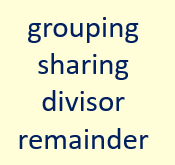 Year 6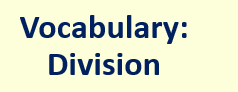 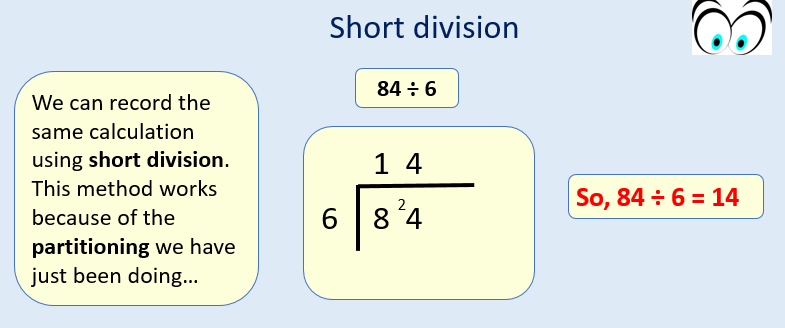 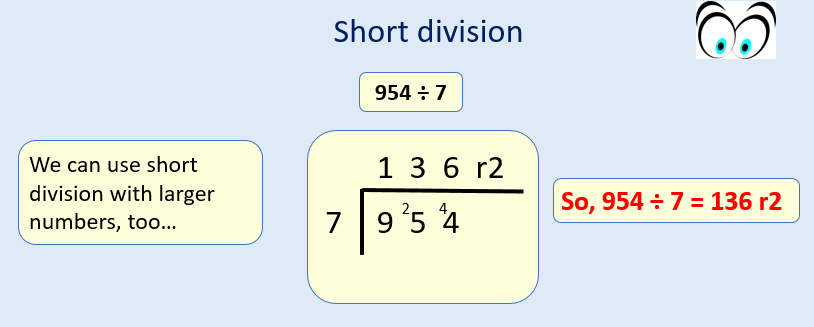 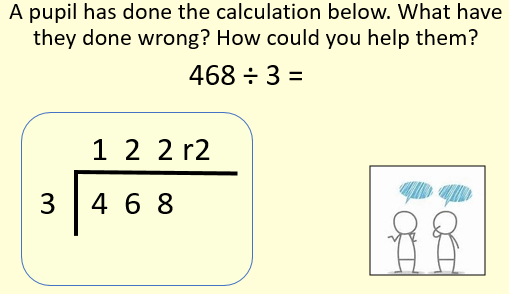 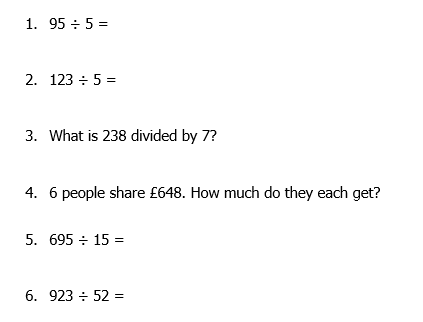 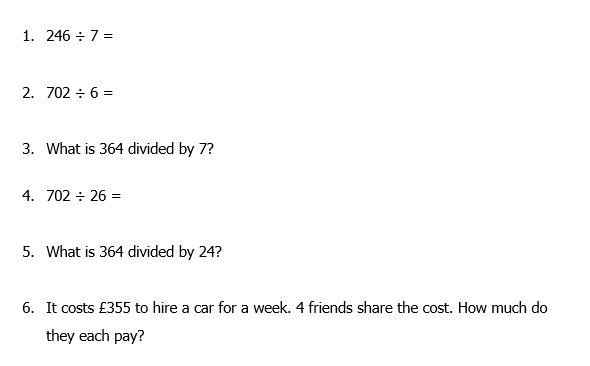 